Vývoj cen tržních služeb v produkční sféřev březnu 2014	Index cen tržních služeb v podnikatelské sféře, zahrnující všechny statisticky sledované okruhy cen tržních služeb podle Klasifikace produkce CZ-CPA, se v březnu ve srovnání s minulým měsícem zvýšil o 0,6 %. Vzrostly ceny reklamních služeb a průzkumu trhu o 9,3 % a ceny finančních služeb, kromě pojištění a penzijního financování, o 2,8 %. Nepatrně klesly ceny služeb v oblasti nemovitostí o 0,1 % a ceny služeb v oblasti pronájmu a operativního leasingu o 0,2 %.	Ve srovnání se stejným obdobím předchozího roku ceny tržních služeb v březnu klesly o 0,5 %. Snížily se především ceny telekomunikačních služeb o 20,6 %. Vzrostly ceny za poštovní a kurýrní služby o 8,2 %, ceny reklamních služeb a průzkumu trhu o 4,2 % a ceny pozemní a potrubní dopravy o 2,3 %.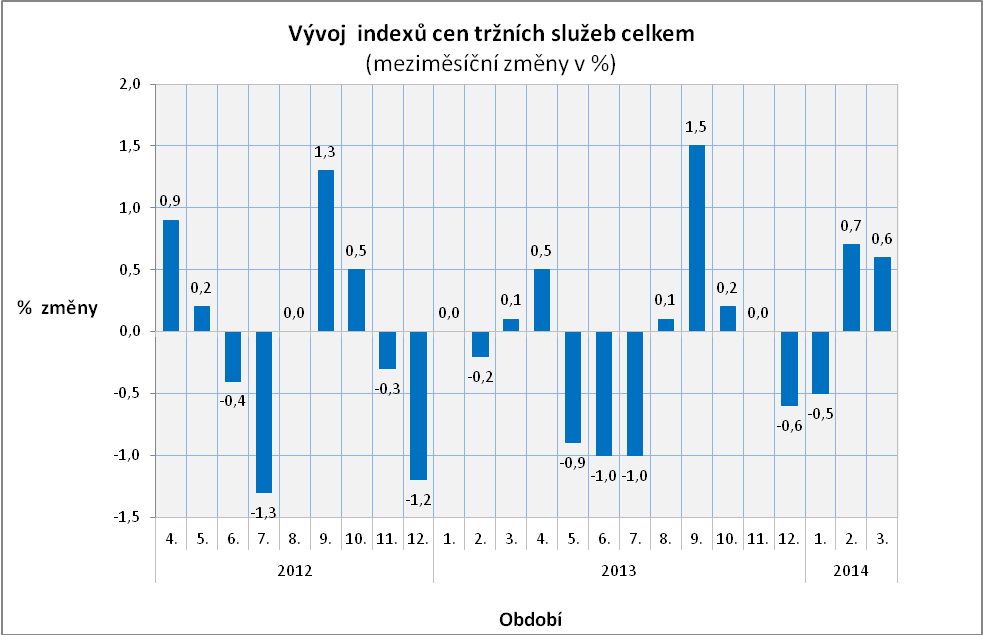 